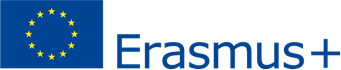 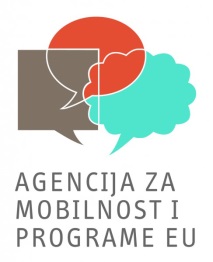 Project coordinator: Obrtnička škola, SplitReference number: 2015-1-DE03-KA219-013826_5Project name: EUse your brain – Challenge your talent for scienceMOTIVATION LETTERName and surname: Date of birth: Address:E-mail address: Mobile phone:Profession:Class:Present yourself and give brief information  about your educational background, your interests, hobbies, etc./ Predstavi ukratko sebe, smjer-zanimanje koje pohađaš, svoje hobije,interese i sl.Explain your reasons for participating in this mobility activity and explain how this experience will help you to reach your future professional and personal objectives. / Objasni svoje razloge zašto želiš sudjelovati u ovoj mobilnosti u inozemstvu i kako će ti ovo iskustvo pomoći u ostvarenju tvojih profesionalnih i osobnih ciljeva u budućnosti.State why you should be considered as a perfect candidate for this exchange program and how you can contribute to the project activity you are applying for. For example, can you speak English fluently?How good are you at STEM subjects ( biology, physics, optics, chemistry, mathematics) and ICT skills? How good are you at your profession?/ Navedi zašto smatraš da bi ti bio/bila najbolji kandidat za ovu mobilnost i kako možeš doprinijeti uspješnoj prvedbi projektne aktivnosti na koju se prijavljuješ. Npr., govoriš li tečno engleski jezik? Kakav/kakva si u STEM predmetima (biologija, fizika, optika, kemija, matematika) i u računalnim vještinama? Kakav/kakva si u struci?Finally, in this motivation letter you should state if you can host a foreign sudent in the future exchange program ( April 2017) as part of this project./ Na kraju, u ovom motivacijskom pismu, trebao/trebala bi navesti možeš li primiti stranog učenika kod sebe prilikom razmjene učenika u travnju 2017. kao dio ovog istog projekta.